Présents : Renée CHEZE, Michel COMBRIE, Guy CORCUFF, Jean Paul VENTURINI, Jacques BOUDIN, Jean-Yves HERNOUX, Alain COLLET,  Alain CORNETTE et Dominique JURY.Absents excusés : Daniel TRIADOU, Jean Luc LAMBARE et Alain PAYEN.Ordre du jour : 1°/Retour sur l’AG et renouvellement du bureau du CD (JB) 2°/ Points financiers (RC JPV) 3°/ Point budgétaire (RC JPV) 4°/ Adhérents sur les golfs (AC MC JPV) 5°/ Journée des dames de l’ASGE (MC) 6°/ Coupe féminine (JPV MC) 7°/ Adhérents et Journée des membres (MC JPV/DJ AC/AP) 8°/ Inter CMCAS (JPV) 9°/ Championnat de ligue (JPV)10°/ Trophée LDA (DT)11°/ Stage St Cyprien (MC JLL)12°/ Sortie Familiale du club (JLL)13°/ Cours collectifs (MC JPV AP)14°/ Fête CMCAS (MC)15°/ Dal Zotto 2022 (GC JYH)16°/ Date de notre AG pour 202217°/ Questions diverses 1°/ Retour sur l’AG /renouvellement du bureau de la section Golf1.1/ Renouvellement du bureau Suite au questionnement (mail) des membres du CD en amont de la réunion par le secrétaire, la proposition de composition du bureau 2022 est reconduite:Président : M CombriéVice-Président : J-P VenturiniTrésorière : R ChèzeSecrétaire : J Boudin Adoption par l’ensemble des membres présents.  Le président remercie les membres du CD pour leur confiance suite au renouvellement du bureau.1.2°/ Liste des membres du CD et point sur les missions  particulières en 2022La liste des membres du CD en 2022 (validée en AG 26/03/2022) est : Renée Chèze, Jean-Paul Venturini, Jacques Boudin, Michel Combrié, Alain Cornette, Dominique Jury, Guy Corcuff, Jean-Luc Lambaré, Alain Payen, Daniel Triadou et Jean-Yves Hernoux. Rappel : sont démissionnaires et ne se représentaient pas au CD : Lise COUFOURIER, Catherine FAURE et Patrick DOUHAIZENET. Missions :Responsable sous-section Clansayes: Alain PayenResponsable adjoint sous-section Clansayes : Alain ColletResponsable sous-section des Chanalets :  Jean-Paul VenturiniResponsable adjoint sous-section des Chanalets et représentant ASGE DA Golf au Club omnisports de la CMCAS: Dominique JuryResponsable sous-section La Valdaine :  MichelCombriéResponsable adjoint sous-section La Valdaine : Jean-Yves HernouxResponsable cours collectifs La Valdaine  et lien avec les actifs: Alain CornetteSecrétaire : Jacques BoudinSecrétaire adjoint : Jean-Yves HernouxWebmaster et Responsable du Dal Zotto : Guy CorcuffResponsable adjoint Dal Zotto,  adjoint au Webmaster : Jean-Yves HernouxOrganisateur des sorties familiales de la section et du stage de St Cyprien : Jean-Luc Lambaré.Groupe de travail  « Réciprocités » : Jean-Luc Lambaré (Chanalets), Alain Cornette (la Valdaine) et Alain Payen (Clansayes).Capitaine  LDA : Daniel Triadou.D’autre part, le CD missionne Catherine Faure pour s’occuper de la composition des équipes ASGE DA Golf pour les compétions Féminines.1.3°/ Site internet :Des mises à jour sont à prévoir :Guy met à jour le site avec l’ensemble des fonctions/missions des membres du CD,Tableau des réciprocités (Jean-Luc Lambaré, Alain Cornette et Alain Payen) centralisé par Guy et Jean-Yves,Il restera à assainir nos listings des membres et adhérents pour que le site soit mis à jour,Voir à alimenter notre historique de victoires action Jacques (Espace CD – Trophée) et les victoires (podium). Il transmet les infos à Guy et Jean-Yves.2°/ Points financiers2022 (RC JPV)Actuellement 26/03/2022, nous avons 8478,53€ sur le compte bancaire (cf annexe 1). 3°/ Point Budgétaire (RC JPV)Rappel : le montant de la subvention CMCAS demandée pour 2022 est de 13400 €.Il faut noter que la CMCAS n’a pas encore donné de façon formelle son accord. Nous avons été informé que la CMCAS et le club omnisports se réunissent le lundi 28 mars 2022 (vu en AG ASGE DA Golf de ce jour) notamment pour finaliser les subventions des sections. 4°/ Journée des Dames (MC)Programmation 2022 5°/Coupe féminine (JPV/MC)Correspondant ASGE : Jean-Paul Venturini et Catherine Faure - Programmation 2022 6°/ Adhérents sur les golfs (MC JPV AP) et Journées des membresAu 26/03/2022 le nombre d’adhérents est de 128.Nota : le chiffre entre parenthèse et en italique correspond au nombre d’adhérents 2021.Programmation des Journées des membres 2022(MC JPV AP)Alain Payen ou Alain Collet se renseigne auprès du golf de Clansayes pour finaliser la date (l’objectif étant d’éviter que cela ne se chevauche avec une manche du LDA), puis informe Guy et J-Yves. 7°/ Inter CMCAS (JPV)Correspondant ASGE : Jean-Paul Venturi - Programmation 20228°/ Championnat de ligue (JPV)Correspondant ASGE : Jean-Paul Venturi - Programmation 20229°/ Trophée LDA (DT)Correspondant ASGE : Daniel Triadou - Programmation 2022 10°/ Stage de golf à St Cyprien 2022 (MC - JLL)Correspondant ASGE : Michel Combrié et Jean-Luc LambaréRappel : départ le dimanche 8 et retour le samedi 14 Mai. 11°/ Sortie Familiale du club 2022 (JLL)Correspondant ASGE :Jean-Luc LambaréLe départ se fera la veille le 7/06, avec une étape golfique à Besançon.Le choix des golfs pour cette sortie est quasi finalisé. 12°/ Cours collectifs (JPV, MC, AP)Correspondant ASGE : les correspondants des golfsRappel : les cours collectif sont l’occasion de proposer aux débutants de se faire accompagner par un golfeur plus expérimenté pour découvrir sur le parcours, les règles, la sécurité, l’étiquette,  … et découvrir la pratique du golf au-delà du practice afin de se préparer à l’obtention de la carte verte.  13°/ Fête CMCAS (MC)14°/ Dal Zotto 2022Correspondants ASGE : Guy Corcuff et Jean-Yves HernouxLe 21 Mai pour la manche de Clansayes: EricThébault aidera J-Yves pour la préparation et le jour J (lancement, dépouillement des cartes de score,…).Rappel : cette compétition interne ASGE a pour vocation de favoriser la rencontre des membres des « 3 golfs ». 15°/ Date de notre AG pour 2022La date de l’AG 2022 est maintenue le 03/12/2022 aux Chanalets. On maintient une date en fin d’année principalement pour « faciliter la collecte des chèques de l’adhésion année suivante ».16°/ Questions diverses« Plan d’actions » Clansayes, rappel : une des actions était de promouvoir la pratique du golf sur Clansayes. Alain Payen a actualisé le Flyer « Oser découvrir le golf » qui une fois finalisé pourrait être affiché notamment dans les SLVie (Tricastin, St Paul 3 châteaux, Pierrelatte, Montélimar). Merci à Alain Collet de bien vouloir transmettre le flyer pour validation à Michel, Alain Cornette et Jean-Yves la version cf PJ. Rappel nouvelle adresse du site internet https://www.asgedagolf.fr/.Réciprocités et tarifs préférentiels sur les autres golfs:Pour les Chanalets : Jean-Luc a finalisé le tableau récapitulatif (réciprocité, tarifs préférentiels, …).Pour la Valdaine : c’est Alain Cornette qui a mis à jour la colonne pour La Valdaine.Pour Clansayes : c’est Alain Payen qui est chargé de compléter les informations.Guy va intégrer le tableau à notre site et il sera donc visible pour tous nos adhérents.Nouvelle date ! réunion du CD le vendredi 01/07/2022 au golf de Valence St Didier.Rédacteur : J-Yves	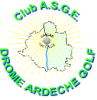 Compte rendu du Comité Directeur du 26/03/2022Section Golf Drôme-ArdècheDu club ASGE OmnisportsLes ChanaletsRév 0Votepour l’approbation de la « Composition du bureau 2022» idem 2021VotantsAbstentionContrePour900908-marsASGE DA Golf - Journée des DamesA noter que cette journée était organisée en collaboration avec l’AS de la Valdaine.Les adhérentes des Chanalets et de Clansayes étaient bien entendu invitées (GF offert et repas à 20€, comme pour toutes les Dames).Pour cette journée des droits de la femme : 36 golfeuses de la Valdaine et des sections golfs de l’ASGE Drôme/Ardèche (Clansayes, Chanalets et Valdaine) sont venues en découdre.Un peu de nuages, mais une température clémente avec un bon parcours en ce mois de mars = de bonnes conditions pour faire de belles performances et pour bien s’amuser. 12 équipes étaient prêtes pour un scramble à 3.Une belle rose a été offerte à chacune par Michel COMBRIE.Merci à tous les bénévoles pour l’organisation de cette journée : Joaquim GARCIA, Pascal LEFRANCOIS Président de l’AS Valdaine, Michel COMBRIE, Alain PAYEN, Jean Pierre GOUTORBE et Alain GEVAUDAN.Rendez-vous pour une nouvelle belle journée de la femme à la Valdaine en 2023.La Valdaine18 JuinCoupe Féminine Rappel : cette compétition se « télescope » avec la sortie familiale, donc à anticiper.Michel a négocié avec la direction du golf les tarifs : GF45€ + repas traiteur 20€.Catherine Faure est ok pour s’occuper de la constitution des équipes ASGE DA. Michel se charge de solliciter des bénévoles pour : J-P Venturini prépare les départs,Le service pour le repas : J-Pierre Goutorbe, Alain Payen, Jean-Yves Hernoux et voir si Alain Cornette disponible,La saisie dans RMS : AS de La Valdaine, La vérification de la saisie : à définir.la ValdaineAdhérents ASGE qui ont payé leur cotisation ASGE de 16€Membres d'un Golf qui ont un abonnement annuel sur un des golfs Nb de FemmesAdhérents ASGE identifiés (site)1289131Adhérents ASGE à CLANSAYES  identifiés dans le site 19 (26)134Adhérents ASGE à la VALDAINE identifiés dans le site 78 (86)5620Adhérents ASGE aux CHANALETS  identifiés dans le site 31 (33)2263 septASGE DA Golf - Journée des Membres des ChanaletsChanalets10, 17 ou 18sept ?ASGE DA Golf - Journée des Membres de ClansayesClansayes11-nov ASGE DA Golf - Journée des Membres de la ValdaineLa Valdaine29-avrChallenge CMCAS AURA - Bourgogne  (Annonay)St Clair06-maiChallenge CMCAS Sud Est au golf de GapGap13-septChallenge CMCAS AURA au golf de Montpensier (Vichy)Montpensier02-avrChampionnat de Ligue 2ème division - 1Chanalets14-maiChampionnat de Ligue 2ème division – 2 (ASGE organisateur)Valence St Didier04-juinChampionnat de Ligue 2ème division - 3La Sorelle24-septFinale du championnat de ligue - FinaleValence St Didier09-avrChampionnat LDA – 1Inscriptions lancées mais seulement 2 inscrits !Faire une relance via une nouvelle NewsletterSavigneux23-avrChampionnat LDA – 2St Clair27-aouChampionnat LDA – 3St Etienne17-septChampionnat LDA – 4Valence St Didier01-octChampionnat trophée départementaux LDA – Finale[A noter que le prix prévue est un peu élevé75€]Charmeil8-14 maiASGE DA Golf - Stage de Golf à St Cyprien (maxi 30 participants)Nb de golfeurs d’inscrits :14St Cyprien8-18 juinL’Alsace est au programme avec un hébergement à Kaysersberg en demi-pension (maxi 30 participants)Nb d’inscrits : 29KaysersbergClansayesRappel : difficulté à planifier ces cours collectifs car le nombre mini doit être de 5 personnes et le PRO de Clansayes ne travaille ni le dimanche ni le mercredi, néanmoins Alain Payen va faire un sondage pour identifier le nombre de participants si les cours ont lieu en soirée 16h30. A défaut d’un nombre suffisant, les demandeurs pourront se raccrocher aux cours de la Valdaine.ChanaletsDes cours collectifs thématiques devraient être proposés après le 30 marsLa ValdainePour les cours de printemps, en mars beaucoup de désistements, au final 4 personnes vont participer.AnnuléeFête de la CMCAS 2022 au domaine des roches Manifestation annulée sur décision de la CMCASMontélimar21-maiASGE DA Golf - Compétition Dal Zotto– 1 – [GF+repas 42€ & repas seul 25€]Inscriptions lancées et faire une relance Newsletter Clansayes8 octASGE DA Golf - Compétition Dal Zotto–2[GF+repas 45€ &repas seul 25€]Chanalets05-novASGE DA Golf - Compétition Dal Zotto– 3[GF+repas56€ &repas seul 20€]La Valdaine